Information till ungdomsledare i Roslagsbro IF2018Av Johan Gustafsson och Lill Andersson
Reviderad av ungdomssektionen maj- 2018 
Innehållsförteckning		Sidan

Inledning 				3		När du startar ett lag 			3Poolspel/Seriespel 			5Årshjul				7Ekonomi och administration		8Utbildning för ledare och domare		10Kontaktuppgifter Roslagsbro IF		11Policy för sociala medier ”Roslagsbro IF”	13Krisplan				18Riktlinjer Sponsring			24Inledning
Roslagsbro är en ideell förening som har funnits sedan 1929 och består idag av ca 800 medlemmar, varav 270 av dem tillhör ungdomssektionen och är fördelat på 10 fotbollslag. Klubben består av sju sektioner; ungdom-, herr-, dam-, friidrott-, skid-, gymnastik- och boulesektionen. Föreningen förfogar över en inomhushall, fyra gräsplaner, en konstgräsplan, en beachfotbollplan, en friidrottsbana, en bouleplan och ett elljusspår. Roslagsbro IF ansvar för en del av Roslagsleden. Som medlem i Roslagsbro IF är man välkommen att delta i klubbens alla aktiviteter (se nedan). Klubbhuset inrymmer kök, samlingsrum, sex omklädningsrum, kiosk och sovsalar för vår lägerverksamhet. Här finns också tillgång till klubbens Wi-fi och klubbhuset är öppet för alla.
Hitta till Vårlyckan, Roslagsbro IF
Roslagsbro IF:s hemmaarena heter Vårlyckan och ligger ca en mil norr Norrtälje. Enklast är det att ta väg 76 från Norrtälje, följa vägen norrut 8 km tills du kommer till Estuna kyrka. Ta höger, följ vägen mot Roslagsbro kyrka. Sväng vänster och kör 1 km. Kör tills du kommer till Drottningdal, där hittar du Vårlyckan på din vänstra sida. Adress: 	Roslagsbrovägen 189
	761 75 Norrtälje
När du startar ett lagVärdegrund och klubbens stadgar
Vi i Roslagsbro IF följer Upplands fotbollsförbunds (UFF) stadgar vilka vilar på Svenska fotbollsförbundets (SvFF) nationella riktlinjer. I stort handlar de om att alla är välkomna att delta i ungdomsfotbollen. Vi är mot all form av toppning, alla barn ska få samma speltid och de ska fostras i en anda av fair play. Som ledare är vi representanter för föreningen och förväntas följa den värdegrund som UFF och SvFF har fastställt. Denna värdegrund finns också mer noggrant preciserad i Robro-mallen, vilken är viktig att ta del av. Robro-mallen finns på laget.se och ungdomsfotbollen. Planer och omklädningsrum
Föreningen förfogar över fem utomhusplaner, varav en är av konstgräs. Naturgräsplanerna har beteckningarna A till D (se kartan över anläggningen), där A-planen är vår huvudsakliga matcharena för seniorlagen, och ibland de äldsta ungdomslagen. Vi har sex omklädningsrum, fyra i klubbhuset (rum 1, 2, 3, och 4) och två i källaren (rum 6 och 7). Omklädningsrum 5 är ett domarrum. Vi har också en inomhushall med nytt golv. För att veta var du ska träna, spela och byta om finns ett schema uppsatt innanför dörren i klubbhuset som det är viktigt att du inför varje träning/match tar del av. Bastu finns i anslutning till omklädningsrum 1 och 2. Du slår på dem och vrider på timern i städskrubben bredvid köket. 

Nycklar
Nycklar till anläggningen finns att kvittera ut på kansliet. Tänk på att det är olika nycklar till klubbhuset och inomhushallen! Kontakta Per Gunnarsson på mejl: kansli@roslagsbroif.se. Föräldramöte
För att underlätta kommunikationen med vårdnadshavare är ett tidigt föräldramöte att föredra. Det kan vara på sin plats att detta hålls innan säsongen startar, förslagsvis i månadsskiftet februari/mars. Klubbhuset bokas via kansliet. På mötet presenterar man sig och berättar kort vem man är och det kan också vara bra om föräldrarna får presentera sig och säga vad deras barn heter. På mötet går man igenom klubbens värdegrund (se Robro-mallen), träningstider, berättar om anläggningen, vad som förväntas av barnen och föräldrarna, försäljning av kalendrar, rabatthäften, inköp av träningskläder, rutiner kring poolspel/seriespel, arbetsdagar mm. För att kommunikationen ska gå så smidigt som möjligt är det bra om en föräldragrupp utses, denna grupp kan t ex ansvara för grillning vid poolspel, ordna fika på avslutningar mm. Under mötet är det viktigt att man berättar om laget.se. Det är genom den sidan som information om träningar, matcher och andra evenemang läggs ut. Alla spelare och föräldrar ska läggas in så att alla får samma information. Dessutom skickar klubben ut medlemsavgiften genom att medlemmarnas mail registreras på laget.se. Skriv protokoll från mötet och lägg ut på laget.se. Bokning av match- och träningstider
Inför varje säsong fördelas hall- och plantider genom Per Gunnarsson på vårt kansli. Varje lag får önska tider men vissa är vikta åt våra seniorlag. De bästa tiderna kallas A-tider och varar mellan kl 17.30 och kl 20.30. Generellt gäller att de äldsta ungdomslagen har förtur och sen fördelas tiderna utifrån det. Sedan skickas plan- och hallscheman ut till ungdomsledarna och det är då viktigt att kontrollera att allt stämmer. Ett tips är att man har flera alternativa tider i händelse av att andra önskar samma. Som ledare är det alltid bra att kommunicera detta med föräldrarna till barnen så att den föreslagna tiden inte krockar med någon annan aktivitet som många går på. Pool- och seriespelstider fördelas utifrån samma principer, de äldsta ungdomslagens tider fördelas ut först, de övriga i en fallande skala.Det är viktigt att du kollar att era hemmamatcher inte krockar med för många andra matcher, särskilt poolspelen, eftersom dessa kräver många omklädningsrum. För de äldre lagen skickar Upplands fotbollsförbund ut datum för sista speldag. Koordinera gärna dessa med föreningens andra lag! När man har fastställt tid och dag för match, för de som spelar seriespel, läggs dessa tider in i FOGIS. Hur man gör detta vet Per Gunnarsson på kansliet (se mejladress ovan).Klubben hyr också ut planer och idrottshallen till andra klubbar. Poolspel/Seriespel
De yngsta barnen upp till nio års ålder spelar poolspel, vilket innebär att de lag som man har i sin grupp träffas och spelar flera matcher under samma dag vid några tillfällen på hösten och våren. Vid ett av dessa tillfällen står klubben som värd. Man har då möjligheten att sälja hamburgare och dricka i anslutning till matchplanerna, på B- plan (se kartan). Grill och tält finns att låna av föreningen (kontakta ungdomssektionen). Det är dock viktigt att det som säljs inte konkurrerar med kioskens sortiment. Inköp till första poolspelsmatchen görs ur egen ficka, våra erfarenheter säger att intäkterna väl överstiger dessa inköp. Kiosken, vilken drivs av herrsektionen, är alltid öppen då något av våra lag har pool- och seriespel.  Som värd ska man alltid ta emot gästande lag, helst iklädd en matchvärdsväst (finns orangea västar som det står Score på) och visa lagen till sina respektive omklädningsrum. Det kan vara bra att skriva på omklädningsrumsdörren var lagen ska byta om. Varje lag ska kunna låsa sina omklädningsrum under dagen, nyckel ska finnas i städskrubben vid köket. För att underlätta för lagen, ledarna och föräldrarna är det också bra om man har gjort ett spelschema, där matchtider, tröjfärger och eventuellt lunchpaus läggs ut. Detta schema kan med fördel skickas ut till gästande lag i god tid före poolspelet. Ett tips är också att du inte låter de lag som har längst att åka få första starttid, om första speltid är väldigt tidig. Det är också viktigt att kommunicera ut att föräldrar och annan publik inte ska stå på samma sida som ledarna/spelarna under match. De ska också ha ett avstånd till planen vilket kan märkas upp med konor eller plastband. Föräldrar får gärna heja på laget. De ska dock inte ropa på enskilda individer eller ge egna taktiska råd. Allt detta är förbehållet ledarna för lagen! Det är viktigt att detta sätt att förhålla sig till fair play och klubbens värdegrund kommuniceras ut på föräldramöten (se under rubriken Föräldramöten). 

Innan poolspelet startar ska lagen och domarna ha ett möte. Detta hålls en halvtimme före matchstart och då brukar lagen stämma av med varandra och domaren och diskutera eventuella regelfrågor. Är man osäker på vilka regler som gäller vid pool- och seriespel, titta på UFF:s hemsida under adressen: http://uppland.svenskfotboll.se/forbundsinfo/dokumentbank/. Tänk på att alltid ha med en laguppsättning västar när ni åker på poolspel, i händelse av att man inte känner till motståndarlagens färger på matchställen. Bollar till uppvärmning är också bra att ta med, ha även bollar till gästande lag vid hemmamatcher. Till varje match ska en matchvärd finnas och helst en domaransvarig ledare. När laget börjar spela seriespel fyller hemma- och bortalaget i en gemensam matchrapport. Sådana finns att ladda ner på Upplands fotbollsförbunds hemsida under fliken blanketter. Du sparar sedan dessa och skickar in dem till UFF när säsongen är slut. Föreningen står för kostnaden för anmälan till pool- och seriespel.När ni åker på turneringar och möter nya lag, kan det vara trevligt att ha med en RIF-vimpel till motståndarlaget. Vimplar förvaras uppe på kansliet. Domare
Vi använder våra egna ungdomsdomare till 5- och 7-mannamatcher. Dessa kontaktas i god tid före match. Det är bra om olika domare tillfrågas (se domarlistan) så att alla får en chans                                                                                                                                                                                                                                                         till utbildning och en liten inkomst. När matcherna är slut får domarna betalt genom att de först får fylla i ett kvitto (pärmen finns bredvid kiosken). Sedan betalar kiosken ut pengarna mot uppvisat kvitto. Summan varierar beroende på lagets ålder (Se UFF:s tabell för ersättning för domare). Alla tävlingar som arrangeras genom Uppland FF berättigar domarersättning (exempelvis poolspel/Seriespel/DM). Träningsmatcher bekostas inte av klubben utan här får varje lag betala ur egen kassa. Tre till fyra domare brukar räcka till ett poolspel.Kläder/Matchställ
När du som ledare representerar klubben är det också viktigt att du bär RIF:s kläder. Vi har genom Intersport ett avtal som innebär att vi bär röd tröja och svart byxa, med klubbens RIF- logga på vänster bröst. Det är viktigt både på träning och när vi representerar klubben på matcher att vi ger ett enhetligt och seriöst intryck. När du startar ett lag har du rätt att kvittera ut ett litet ställ, dvs. T-shirt, kortbyxa och strumpor. Kostnaderna betalas av ungdomssektionen (beslut taget 2017-03-06). Övrig klädsel får laget själva stå för och införskaffas även de hos Intersport. På vår och höst kan en längre täckjacka vara bra att ha (svart med tryck). När du startar ett knattelag behöver man vanligen inte köpa ett nytt matchställ utan man ärver dessa av de äldre lagen, för mer information se dokument ”Matchställspolicy” som finns på laget.se under ungdomsfotbollens sida. Vårt avtal med Intersport innebär att alla klubbens medlemmar får rabatt samt att föreningen får en s.k. ”kick back”, dvs. får tillbaka en del av de pengar som vi lägger ut. För detta kan vi sedan hämta ut som bollar och övrig material. 
Sjukvårdsväska
När laget börjar spela poolspel får man plocka ut en sjukvårdsväska på Intersport av märket Sportdoc storlek small. Ungdomssektionen tar kostnaden för en väska per träningsgrupp. Bollar, västar och övrigt material
Ungdomssektionen ansvarar för inköp av bollar. De förvaras sedan i det högra rummet i källaren. Bollarna ska placeras efter storlek. Dåliga bollar som t ex inte håller luften kasseras. Det är viktigt att du räknar hur många bollar du har med ut till planen så att lika många kommer tillbaka. Bollar ska inte förvaras i bollpåsar utan läggs tillbaka på hyllorna! Inomhusbollar finns i det vänstra förrådet i bollpåsar. Viktigt att hänga tillbaka dessa på kroken så att de inte blandas med utomhusbollarna!Västar ska hänga i ringar sorterade efter storlek och färg i det vänstra förrådet i källaren. Våta västar tumlas innan de hängs upp på ringarna igen. Konorna ska stå på golvet under västarna. Varje lag ska, så långt de räcker, har ett skåp och det är viktigt att inte saker blir liggandes på golvet.Försäkring
Alla som spelar fotboll i Roslagsbro IF är försäkrade genom sitt medlemskap. Mer information hittar ni på Folksams hemsida.https://www.folksam.se/forsakringar/idrottsforsakring/fotboll
Årshjul
Under ett kalenderår finns det vissa återkommande händelser som du ska känna till. På våren är det bra om laget har ett föräldramöte, där årshjulet diskuteras. I februari/mars planeras träningstider och matchdagar. I mars har klubben sitt årsmöte vilket alla klubbens medlemmar är välkomna att delta i. I april/maj har vi en arbetsdag där klubbens medlemmar hjälper till med anläggningen både ut- och invändigt. Två gånger om året, en på våren och en på hösten, har ditt lag möjligheten att sälja rabatthäften. Hälften av priset på häftet går tillbaka till föreningen, merparten till laget. Under maj/juni är pool- och seriespel i full gång. Den 6 juni har vi den årliga nationaldagscupen, här hjälper alla lagen till med parkering, försäljning etc. Vårsäsongen brukar avslutas före midsommar, här kan ni som ledare ha en avslutning med laget. I augusti anordnar klubben sin egen Fotbollsskola. Information om den går ut via ungdomssektionen och laget.se. På hösten har vi en arbetsdag, säljer rabatthäften och adventskalendrar. Av kostnaden för kalendern på 40 kr går hälften tillbaka till ungdomsfotbollen. Det är viktigt att man förklarar vikten av att alla hjälps åt med att dra in pengar till klubben, då det kostar att driva en stor anläggning med många planer. Tänk på att det finns familjer som har barn i flera lag och att arbetet med att sälja kalendrar och rabatthäften kan bli betungande, försök att hitta en bra nivå. På slutet av säsongen, i september/oktober kan ni i laget ha en avslutning. Ha gärna en föräldragrupp som ansvarar för arbetet runt detta. Om adventskalendrarna har kommit till föreningen är detta ett gyllene tillfälle att få ut så många exemplar som möjligt.Ekonomi och administration

Lagkonto, inköp och attestering
Alla lag har ett eget bankkonto till vilket det även kan finnas ett Swishnummer kopplat. Vid utlägg som avser det aktuella laget kan kvitto redovisas till klubbens kansli där sedan kostnaden bokförs och pengar utbetalas till den som gjort utlägget. Vid fakturering är det viktigt att det aktuella laget anges som referens. När faktura inkommit till kansliet läggs fakturan i attestskåpet som sitter på väggen i köket mot utgången till korridoren. Ansvarig för respektive lag attesterar fakturan. Swishnumret kan användas vid inbetalningar för t ex försäljning av klubbrabatten och kalendrar. Dock ska saldot på kontot efter avslutad insamling bokföras på klubbens huvudkonto som en intäkt till det aktuella laget. Saldot på lagkontot ska normalt sett vara 0.Hur blir man medlem i Roslagsbro IF och hur mycket kostar det?  
För att bli medlem i klubben klickar du på knappen ”Bli medlem” på Roslagsbro IF´s startsida, på laget.se och fyller i ansökningsformuläret. Faktura på medlemsavgiften kommer därefter per automatik via mejl till den adress du angivit i ansökan. Aktuella medlemsavgifter och medlemsförmåner kan du läsa om under knappen ”Mer” och undermenyn ”Medlemsavgifter” på hemsidan på laget.se. Frågor rörande medlemskap ställs till medlem@roslagsbroif.se. Roslagsbro IF:s policy är att avgiften ska vara så låg att alla har möjligheten att vara medlemmar. 
Regler för sponsoravtal
Varje lag/sektion kan själv ordna sponsorer till sin verksamhet. All fakturering sker via kansliet (kansli@roslagsbroif.se) och bokförs på respektive lag/sektion. Om ett lag/sektion får material/utrustning skänkt till sig meddelas kansliet ungefärligt värde eftersom våra sponsorer kategoriseras utifrån årligt bidrag. Reklamskyltar vid parkering/A-plan ska om möjligt skrivas på 3 år eller tillsvidare, normal skyltstorlek är 1x2m för 5000kr/år. Det finns även 6 st. skyltplatser 1x2m (2-sidiga) á 15 000 kr vid konstgräsplanen. Respektive sponsor bekostar själv skylten som vi dock kan hjälpa till med beställning av via Ratius. Om ett lag/sektion skaffat en skyltsponsor delas intäkten lika mellan klubben och lag/sektion. Sponsorkontraktsmall kan erhållas från kansliet. Gällande skyltar vid parkering/A-plan är beloppet fr.o.m. 2017 ändrat till 2500 kr/m, m.a.o 5 000 kr för 1x2m (se bilaga).

Ansvarig i huvudstyrelsen: Jörgen Källberg, mejladress: jorgen.kallberg@telia.com
Laget.se
För att kommunikationen med vårdnadshavare och spelare ska flyta på så smidigt som möjligt använder Roslagsbro IF Laget.se. Här fyller du som ledare i kontaktuppgifter på spelare och vårdnadshavare, fyller i match- och träningstillfällen och lägger ut nyheter samt skickar ut kallelser till matcher etc. Det är viktigt att du som ledare är noga med att fylla i rätt uppgifter då detta system även används för att skicka ut medlemsavgifterna. Inloggningsuppgifter får du av Roslagsbro IF:s kansli, kansli@roslagsbroif.se.

LOK-stöd
Två gånger om året redovisas det statliga och kommunala LOK-stödet. Genom att redovisa alla aktiva och ledare mellan 7 och 20 år per tränings- och matchtillfälle, erhåller varje sektion en viss summa pengar. Redovisningen görs två gånger om året, i januari och i juli månad. Genom att fylla i aktiviteterna på laget.se förs detta automatiskt in på ett närvarokort vilket senare ska skrivas ut och signeras. Det påskrivna exemplaret lämnas in till kansliet.Utbildning för ledare och domare
För att träna de olika ungdomslagen vill vi i klubben att man ska ha gått de olika tränarkurserna som Upplands fotbollsförbund, UFF, anordnar. För att få träna barn upp till tolv år ska du ha en s.k. Diplom- C-utbildning, för de äldre lagen, Diplom B. Det finns motsvarande målvaktsutbildningar för respektive ålder. Klubben anordnar också domarutbildningar under ledning av UFF. Ungdomssektionens utbildningssamordnare är Anders Carlsson, tel. 072-146 46 09, anders.carlsson@bjerking.se.Utdrag ur belastningsregistret
Sedan år 2016 är det obligatoriskt för alla ledare i klubben att uppvisa utdrag ur belastningsregistret. Lämna ett oöppnat kuvert till ungdomssektionens ordförande, Erin Gustavsson.Kontaktuppgifter Roslagsbro IFKontaktuppgifter till respektive ungdomslagMedlemmar i ungdomssektionenÖvriga sektioner med kontaktpersoner

		Namn	                Mobil             	Herrsektionen	Teddy Mattson	070-687 76 98Damsektionen	Lena Jonsson		0176-23 73 71Friidrottssektionen	Jan- Olov Andersson	070-265 3974Skidsektionen 	David Holmström	070-853 55 89Gymnastiksektionen	Jessica Ingerby  	0732-979797 Boulesektionen	Lennart Klaréus	072- 225 03 45Roslagsbro IFRoslagsbrovägen 189761 75 NorrtäljeBankgiro 504-5364facebook.com/roslagsbroif.sekansli@roslagsbroif.sewww.roslagsbroif.seBilagor			Policy för sociala medier ”Roslagsbro IF”
Denna policy beskriver riktlinjer för samtliga medlemmar, ledare och förtroendevaldasom representerar Roslagsbro IF:s förening avseende sociala medier.Sociala medierMed sociala medier menas till exempel bloggar, hemsidor, Facebook, Twitter,Youtube osv.I sociala medier har medlemmar, ledare och förtroendevalda möjlighet attmarknadsföra föreningen och stärka vårt varumärke, skapa kontakter och kommunicera. Kommunikation över internet innebär också risker för RIF, då detsom skrivs kan få stor spridning och vara svårt att stoppa.Syftet med denna policy är att medlemmar, ledare och förtroendevalda ska fåriktlinjer så att sociala medier används på ett positivt sätt och att det skapar större möjlighet för fler att hitta till föreningen och vår verksamhet.AnvändandetRoslagsbro IF ser positivt på användandet av sociala medier. Våramedlemmar, ledare och förtroendevaldas engagemang i sociala medier sprider vårtbudskap och stärker vårt varumärke. Det stärker också bilden av organisationen somöppen och tillgänglig. Den visar upp bilden av kommunens ledande idrottsförening.Du som person och din medverkan i sociala medier påverkar inte bara bilden av digsjälv utan också bilden av föreningen. Du är alltid personligt ansvarig försådant du publicerar på eget initiativ oavsett om publiceringen skett i egenskap avmedlem, ledare eller förtroendevald eller privat.Vi eftersträvar en sund och frisk fysisk- och psykosocial miljö där förtal,förolämpningar eller mobbing av med/motspelare, ledare, domare eller andraintressenter inom fotbollen inte får förekomma och då inte heller på sociala medier.Är du osäker på vad du kan publicera/skriva frågar du ordförande eller annanförtroendevald.FörhållningsreglerFör att publicera bilder på barn under 15-år, måste alla ha föräldrarnas medgivande eller skriftlig bekräftelse.Visa respekt. Vi använder aldrig mobilkameror eller kameror i omklädningsrummen.Kommentera aldrig någon nedsättande. Kommentarer baserat på en persons religion, kön, sexuella läggning eller hudfärg är inte acceptabelt.Att publicera och kommentera online är aldrig privat. Det du publicerar kan för all framtid finnas på Internet. Tänk efter före!Var alltid korrekt och använd sunt förnuft. Även om ditt svar är riktat till en viss person kommer det att läsas av många andra.Respektera dina kamraters integritet – använd inte deras kunnande och referera inte till en viss person utan att informera denne.Beakta personuppgiftslagens, PUL, regler genom att vara noga med attpersonuppgifter behandlas på ett korrekt sätt. Detta innebär bland annat att inte publicera kränkande personuppgifter och att ta bort kränkande personuppgifter.Debatter på Facebook och andra sociala medier ska ha högt i tak, men personliga påhopp, mobbning, ryktesspridning, spekulationer eller annan medveten publicering av felaktig information ska inte förekomma. Ibland är det bäst att ignorera en åsikt och inte skänka den trovärdighet genom att svara.Vid alla frågor och diskussioner som rör ren fakta hänvisa till styrelsen i Roslagsbro IF..PåföljderÖvertramp i sociala medier kommer behandlas utav ledare och om nödvändigt avstyrelse, så att lämpliga påföljder kan verkställas. Exempel:Spelare:Samtal med spelaren och kontakt med föräldrar. Åtgärd efter bedömning avöverträdelsens storlek.Ledare:Enskilt samtal mellan ledare och styrelse, åtgärd efter bedömning avöverträdelsens storlek.Roslagsbro IFJag ger mitt godkännande att Roslagsbro IF får publicera mitt barns namn och bild på föreningens hemsida, Internet och tidningar. Inga personliga uppgifter som personnummer, adress och privattelefon kommer att anges.Godkänner___________________________	________________________________Vårdnadshavares underskrift	Vårdnadshavaresunderskrift
___________________________________________________________________________Roslagsbro IFJag ger mitt godkännande att Roslagsbro IF får publicera mitt barns namn och bild på föreningens hemsida, Internet och tidningar. Inga personliga uppgifter som personnummer, adress och privattelefon kommer att anges.Godkänner___________________________	________________________________Vårdnadshavares underskrift	Vårdnadshavaresunderskrift___________________________________________________________________________Roslagsbro IFJag ger mitt godkännande att Roslagsbro IF får publicera mitt barns namn och bild på föreningens hemsida, Internet och tidningar. Inga personliga uppgifter som personnummer, adress och privattelefon kommer att anges.Godkänner___________________________	________________________________Vårdnadshavares underskrift	Vårdnadshavaresunderskrift___________________________________________________________________________KrisplanINLEDNINGI föreningen bör man utse en krisgrupp (styrelsen), med namn, telefonnummer och e-postadresser, som kan kontaktas när en olycka inträffar. Krisgruppen måste snabbt kunna mobilisera de resurspersoner som situationen kräver.Vid olyckor är det viktigt att besluta om åtgärder i samråd med de närmast berörda.					Kriser är något som alla upplever i olika livsskeden. Kriser som den här krisplanen handlar om, förorsakas av olika yttre händelser t ex genom att någon avlider eller är med om en olycka.Denna plan är tänkt att fungera som en handledning för medlemmar i Roslagsbro IF om en olycka eller ett dödsfall skulle inträffa.Man skjuter gärna problemen om sorg och död framför sig därför att man hoppas att sådant inte skall inträffa på den egna enheten. Med en sådan attityd kan det hända att när en olycka eller ett dödsfall faktiskt händer står man där osäker och förvirrad. Bästa möjliga mentala och praktiska förberedelse kan i en krissituation vara av avgörande betydelse för både aktiva och ledare.Alla i föreningen måste känna till krisplanen, vad den innehåller och var den finns. Alla nya personer i föreningen får information om klubbens krisplan.En förutsättning för att allt skall fungera någorlunda bra i en krissituation är att det finns en tydlig rollfördelning. Kom ihåg att alla kategorier kan ha viktiga funktioner att fylla i svåra situationer.Vår förhoppning är att planen ska kunna användas också i andra krissituationer än de vi behandlat i texten. Människor i kris reagerar på ett likartat sätt oavsett krisens orsak. De förslag vi har till åtgärder kan därför vara till stöd i olika situationer.VID ALLVARLIGA OLYCKOR PÅ föreningenAKUTÅTGÄRDER PÅ OLYCKSPLATSENDen/de vuxna som kommer först till platsen ser till att någon tillkallar ambulans och att någon som känner den skadade följer med till sjukhuset. Man försöker i möjligaste mån hålla barn borta från olycksplatsen.Ordförande meddelas. Ordförande/ledare underrättar individens hem om händelsen.Ta inte över, utan låt de drabbade göra så mycket de själva kan. Främja aktivitet i stället för passivitet.Varsam beröring lugnar, t ex sitt nära, håll handen, håll om.Skydda mot ytterligare stress genom att försöka hålla massmedia och nyfikna åskådare på avstånd. Den drabbade bör besparas fler starka intryck.Om du inte orkar – tag gärna hjälp eller be om avlösning.KRISEN KOMMERMöte om vad som häntSamla krisgruppen och börja mötet med att fastställa vad som säkert kan konstaterashar hänt. Besluta om vad som ska göras, av vem, när och tid för uppföljning.Skriv protokoll vid mötet.Starta en journal över alla händelser och insatser.Utvärdera och följ kontinuerligt upp insatserna.Informera öppet, sakligt och tydligt.Vid olyckor kontaktas polisen som har informationsansvar gentemotallmänheten.För att undvika onödiga spekulationer bör styrelsen i föreningen informerasom det inträffade så snabbt som möjligt.Svårare olycka eller dödsfallFörsta insatsenEn person ansvarar för arbetsfördelning och utser:En eller två personer som tar hand om den skadade (välj de med mestvårdkunskap)Lämna inte den skadade ensam!En person larmar och möter även uttryckningen. Följande uppgifter skalämnas när du larmar:Vem är du som ringer och vilket telefonnummer ringer du från?Vad har hänt?Var har det hänt, d v s vart ska räddningspersonal bege sig?Om platsen är svår att hitta för räddningspersonalen: Var kan du möta dem och visa vägen? Var möts ni om det är terräng utan bilväg? Tänk på att helikopter kräver särskilda landningsplatserLämna deltagarförteckningen till räddningspersonalen.Hur många är skadade och hur allvarliga är skadorna?När hände det?En tar hand om de övriga i gruppen och informerar vad som hänt.En tar hand om press och polis.En följer med transporten till olycksplatsen.En följer med transporten till sjukhus.Informera krisgruppen hemma.Rån, inbrott och hot
Många föreningar bedriver kioskrörelse, uthyrning och andra former där kontanterär i rörelse. Se då till att det finns en förebyggande säkerhetsrutin och rutiner vid rånoch inbrott. Placera anvisningar om vad som ska göras vid inbrott, rån och hot välsynlig i lokaler som kan utsättas för nämnda brott.Vid hot och rån gäller det att först ta hand om drabbade personer; följ delar av”Insatser efter svårare olycka eller dödsfall”. Kontakta alltid polis. Stäng lokalenoch samla vittnen. Tänk på att även vid rån kan drabbade personer få svårareaktioner efter händelsen - se avsnittet Krisreaktioner. Avgör om massmedia börkontaktas.Hot mot medlemmar, ledare, anställd eller egendom ska polisanmälas. Om dethänder att inblandade inte vill involvera polisen bör juridisk hjälp anlitas.EfterbearbetningHåll kontakten inom gruppen, både aktiva och ledare.Håll koll på varandra; en person som inte hör av sig kanske har klarat krisenbra, men ”frånvaron/tystnaden” kan också bero på djup kris som orsakar apati.Stötta varandra.Håll kontakten med anhöriga.Diskutera insatserna med inblandade och notera nya åtgärder.MinnesstundFundera på vilka som ska bjudas in och vad som förväntas? I allmänhet behövs enavskild plats, där man kan spela lugn musik och tända ljus. Själva olycksplatsenutgör ofta mötesplatsen, men tänk då på att det kan vara utomhus och svårt att skapa avskildhet.Anlita gärna en präst eller annan andlig ledare för att leda minnesstunden. De kanockså bistå med råd och anvisningar för mötet, även om de inte medverkar. Beakta behovet av rätt andlig ledare beroende på religions apati.Stötta varandra.Håll kontakten med anhöriga.Diskutera insatserna med inblandade och notera nya åtgärder.Anlita gärna en präst eller annan andlig ledare för att leda minnesstunden. Krisgruppen		MobilKurt Pettersson 	070- 167 94 12Jörgen Källberg	070-211 28 48Gunilla Svanberg 	070- 567 67 14Robert Söderblom  	070- 230 59 76Therese Järnelöf	070- 890 22 40
Pär-Erik Karlsson	070-999 55 59Niklas Gustavsson 	073- 804 43 00Tobias Eriksson	072-744 71 42RIKTLINJER SPONSRING			            170507Arenareklam ska om möjligt skrivas på 3 år eller tillsvidare och helst med avtalsperiod kalenderårsvis. All Arenareklam hanteras av kansliet tillsammans med styrelsens sponsorgrupp.Reklamskyltar sätts i skyltställning vid entré till A-planen. Storlek på skylt är höjd 1 m och längd 2 m, priset är 5.000 kr/år. I de fall en sektion skaffat en skyltsponsor delas nettointäkten 50/50 efter reklamskatt.6 skyltplatser 1x2m (2-sidig) à 15 000 kr enligt specialavtal finns vid parkeringen mellan A-plan och konstgräsplan. I de fall en sektion har skaffat en skyltsponsor delas nettointäkten 50/50 efter reklamskatt.Om skyltsponsorn inte har egen tillverkning beställer vi skylt via Ratius, de fakturerar oss kostnaden och kansliet vidarefakturerar den aktuella sponsorn. Skylten ska vara av hårdplast eller metall. Endast Ratius används som leverantör av skyltar som faktureras Roslagsbro IF då vi tecknat förmånligt avtal med Ratius. Matchbollar, matchvärdar, matchprogram, dräktreklam samt övriga sponsorintäkter hanteras av respektive sektion. Reklamintäkter och kostnader hänförs till respektive sektion. Reklamskatt skall betalas av respektive sektion. Sektionen lämnar sponsoravtal till kansliet för arkivering och fakturering alternativt informerar om värdet av skänkta produkter eller tjänster.Nettointäkter avseende sålda adventskalendrar fördelas med 50/50. Reklamintäkter skall täcka produktionskostnaden inklusive reklamskatt.Sponsoravtal bör skrivas avseende all sponsring för att underlätta administration och kategorisering. Avtalen ska innehålla avtalsperiod, summa att fakturera alternativt uppskattat värde vid skänkta varor/tjänster, kontaktperson sponsor och kontaktperson RIF. Avtal lämnas till kansli för hantering och arkivering. Avtalsmall finns på hemsidan under dokument.Varje höst görs avstämning av vilka avtal som ska förlängas och faktureras. Nedmontering av ej aktuella skyltar samt borttag av ej aktuella logotypes från hemsida görs efter avstämning.Alla våra sponsorer kategoriseras utifrån värdet på sponsringen:	- Platina:	50.000kr -	- Guld:	20.000kr - 49.999kr	- Silver:	10.000kr - 19.999kr	- Brons:	 5.000kr -   9.999kr	- Bas:	    500kr -   4.999kr     Mervärden som respektive sponsor erhåller enligt kategori är:                  - Inbjudan till klubbens årliga kräftskiva		Bas - Platina	- Inbjudan till Robromästerskapen i golf		Bas - Platina	- Exponering i sponsorannons i NT		Brons - Platina	- Klickbar logotype på hemsida 		Silver - Guld	- Egen klickbar annons till höger på hemsida	PlatinaLagNamnMobilMejlP 02/03Stefan Johansson070- 624 83 85steija@tele2.seP 04/05Jenny Torngren070- 733 32 41Jenny.torngren@gmail.comP 06/07Lars Sanne0708- 636 020Lars.sanne@gmail.comP 08/09Elisabeth Blomqvist070- 515 11 19P 10Emmelie Bernfalk073- 41 158 98Emmelie.lamm@gmail.comP 11/12Sofie Åberg070-311 53 30Sofieaberg1981@gmail.comFl 03/05Niclas Gustavsson073- 804 43 00niclasgustavsson@hotmail.comFl 06/07Johan Gustafsson070- 200 27 99johan.gustafsson@norrtalje.seFl 08/09Malin Södergren072- 74834 37Malins8@hotmail.comF10/11Daniel Åkerlund070- 240 10 17Daniel-akerlund@hotmail.comNamn:AnsvarMobilnummerMejlErin GustavssonOrdförande070-5888987erin_ew@hotmail.comMalin SödergrenSekreterare072-748 34 37Malins8@hotmail.comJohan HenningssonKassör070-26 13 925Johan.henningsson.rev@telia.comLill KällbergCupansvarig070-545 86 72Lill.andersson@telia.comEmmelie BernfalkAnsvarig för de yngre lagen0734115898    Emmelie.lamm@gmail.comAnders CarlssonUtbildnings-ansvarig072- 1464609Anders.carlsson@bjerking.seJohan Klaréus070-8167333jklareus@gmail.comVIKTIGA TELEFONNUMMER VID KRISKurt Pettersson (ordförande)   070- 167 94 12  Per Gunnarsson (vaktmästare) 0708- 23 01 97Allmänt nödnummer112Sjukvårdsupplysningen1177Akuttandvården S:t Eriks sjukhus08-123 156 80Folktandvården i Norrtälje08-123 154 25Polis alarmnummer114 14Giftinformationscentralen08-610 05 00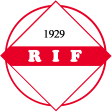 